ФормаРЕЕСТР
ПУСТУЮЩИХ ЖИЛЫХ ДОМОВ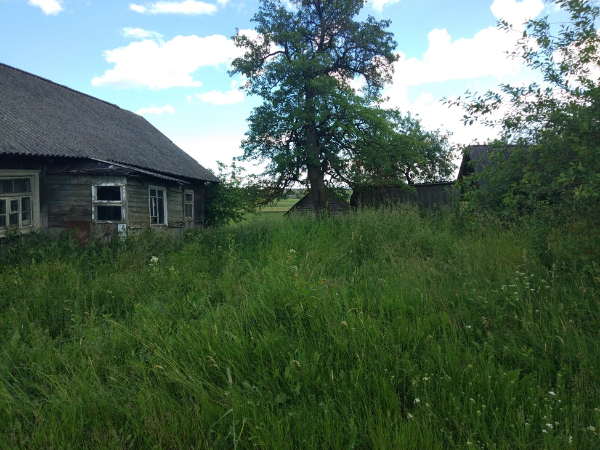 Приложениек Положению о порядке формирования,
актуализации реестров пустующих
жилых домов, составе включаемых в них
сведений, а также порядке пользования
документированной информацией из них Номер записиНаименование административно-территориальной единицы, района в городеНаименование административно-территориальной единицы, района в городеНаименование административно-территориальной единицы, района в городеНаименование административно-территориальной единицы, района в городеНаименование административно-территориальной единицы, района в городеНаименование административно-территориальной единицы, района в городеНаименование административно-территориальной единицы, района в городеНаименование административно-территориальной единицы, района в городеНаименование административно-территориальной единицы, района в городеНаименование административно-территориальной единицы, района в городеНаименование административно-территориальной единицы, района в городе 1Вишневецкий сельский совет Столбцовского района Минской областиВишневецкий сельский совет Столбцовского района Минской областиВишневецкий сельский совет Столбцовского района Минской областиВишневецкий сельский совет Столбцовского района Минской областиВишневецкий сельский совет Столбцовского района Минской областиВишневецкий сельский совет Столбцовского района Минской областиВишневецкий сельский совет Столбцовского района Минской областиВишневецкий сельский совет Столбцовского района Минской областиВишневецкий сельский совет Столбцовского района Минской областиВишневецкий сельский совет Столбцовского района Минской областиВишневецкий сельский совет Столбцовского района Минской области	Адрес жилого дома, расположенного в населенном пункте Головенчицы	Адрес жилого дома, расположенного в населенном пункте Головенчицы	Адрес жилого дома, расположенного в населенном пункте Головенчицы	Адрес жилого дома, расположенного в населенном пункте Головенчицы	Адрес жилого дома, расположенного в населенном пункте Головенчицы	Адрес жилого дома, расположенного в населенном пункте Головенчицы	Адрес жилого дома, расположенного в населенном пункте Головенчицы	Адрес жилого дома, расположенного в населенном пункте Головенчицы	Адрес жилого дома, расположенного в населенном пункте Головенчицы	Адрес жилого дома, расположенного в населенном пункте Головенчицы	Адрес жилого дома, расположенного в населенном пункте Головенчицы	Адрес жилого дома, расположенного в населенном пункте ГоловенчицыКатегория элемента улично-дорожной сетиНаименование элемента улично-дорожной сетиНаименование элемента улично-дорожной сетиНомер домаНомер домаНомер корпуса дома (при наличии)Индекс номера дома (при наличии)Индекс номера дома (при наличии)Номер квартиры в блокированном жилом домеНомер квартиры в блокированном жилом домеНомер квартиры в блокированном жилом домеИндекс номера квартиры в блокированном жилом доме (при наличии) улицаДачнаяДачная 59 59 - - - - - - -Адрес жилого дома, расположенного вне населенного пунктаАдрес жилого дома, расположенного вне населенного пунктаАдрес жилого дома, расположенного вне населенного пункта - - - - - - - - -Инвентарный номерИнвентарный номерИнвентарный номер Сведения отсутствуют Сведения отсутствуют Сведения отсутствуют Сведения отсутствуют Сведения отсутствуют Сведения отсутствуют Сведения отсутствуют Сведения отсутствуют Сведения отсутствуютДата государственной регистрации в едином государственном регистре недвижимого имущества, прав на него и сделок с нимДата государственной регистрации в едином государственном регистре недвижимого имущества, прав на него и сделок с нимДата государственной регистрации в едином государственном регистре недвижимого имущества, прав на него и сделок с нимДата государственной регистрации в едином государственном регистре недвижимого имущества, прав на него и сделок с нимДата государственной регистрации в едином государственном регистре недвижимого имущества, прав на него и сделок с нимДата государственной регистрации в едином государственном регистре недвижимого имущества, прав на него и сделок с нимДата государственной регистрации в едином государственном регистре недвижимого имущества, прав на него и сделок с нимДата государственной регистрации в едином государственном регистре недвижимого имущества, прав на него и сделок с нимПлощадь жилого дома 68,0 м2 68,0 м2РазмерРазмер14,00 х 4,8014,00 х 4,8014,00 х 4,80Дата вводаДата вводаДата ввода 1920Назначение Жилой дом Жилой дом Жилой дом Жилой дом Жилой дом Жилой дом Жилой дом Жилой дом Жилой дом Жилой дом Жилой домМатериал стен Бревенчатый БревенчатыйЭтажностьЭтажность Одноэтажный Одноэтажный ОдноэтажныйПодземная этажностьПодземная этажностьПодземная этажность -НаименованиеСоставные части и принадлежности (в том числе хозяйственные и иные постройки), степень их износаСоставные части и принадлежности (в том числе хозяйственные и иные постройки), степень их износаСоставные части и принадлежности (в том числе хозяйственные и иные постройки), степень их износаСарай бревенчатый  (износ- сведения отсутствуют), сарай бревенчатый (износ- сведения отсутствуют), дощатый сарай(износ- сведения отсутствуют) .Сарай бревенчатый  (износ- сведения отсутствуют), сарай бревенчатый (износ- сведения отсутствуют), дощатый сарай(износ- сведения отсутствуют) .Сарай бревенчатый  (износ- сведения отсутствуют), сарай бревенчатый (износ- сведения отсутствуют), дощатый сарай(износ- сведения отсутствуют) .Сарай бревенчатый  (износ- сведения отсутствуют), сарай бревенчатый (износ- сведения отсутствуют), дощатый сарай(износ- сведения отсутствуют) .Сарай бревенчатый  (износ- сведения отсутствуют), сарай бревенчатый (износ- сведения отсутствуют), дощатый сарай(износ- сведения отсутствуют) .Сарай бревенчатый  (износ- сведения отсутствуют), сарай бревенчатый (износ- сведения отсутствуют), дощатый сарай(износ- сведения отсутствуют) .Сарай бревенчатый  (износ- сведения отсутствуют), сарай бревенчатый (износ- сведения отсутствуют), дощатый сарай(износ- сведения отсутствуют) .Сарай бревенчатый  (износ- сведения отсутствуют), сарай бревенчатый (износ- сведения отсутствуют), дощатый сарай(износ- сведения отсутствуют) .Сарай бревенчатый  (износ- сведения отсутствуют), сарай бревенчатый (износ- сведения отсутствуют), дощатый сарай(износ- сведения отсутствуют) .Сведения о земельном участкеСведения о земельном участкеСведения о земельном участкеСведения о земельном участкеСведения о земельном участкеСведения о земельном участкеСведения о земельном участкеСведения о земельном участкеСведения о земельном участкеСведения о земельном участкеСведения о земельном участкеСведения о земельном участкеКадастровый номер земельного участкаКадастровый номер земельного участкаКадастровый номер земельного участка сведения отсутствуют сведения отсутствуют сведения отсутствуют сведения отсутствуют сведения отсутствуют сведения отсутствуют сведения отсутствуют сведения отсутствуют сведения отсутствуютВид права на земельный участокВид права на земельный участокВид права на земельный участок сведения отсутствуют сведения отсутствуют сведения отсутствуют сведения отсутствуют сведения отсутствуют сведения отсутствуют сведения отсутствуют сведения отсутствуют сведения отсутствуютДата государственной регистрации земельного участка в едином государственном регистре недвижимого имущества, прав на него и сделок с нимДата государственной регистрации земельного участка в едином государственном регистре недвижимого имущества, прав на него и сделок с нимДата государственной регистрации земельного участка в едином государственном регистре недвижимого имущества, прав на него и сделок с нимДата государственной регистрации земельного участка в едином государственном регистре недвижимого имущества, прав на него и сделок с нимДата государственной регистрации земельного участка в едином государственном регистре недвижимого имущества, прав на него и сделок с нимДата государственной регистрации земельного участка в едином государственном регистре недвижимого имущества, прав на него и сделок с нимДата государственной регистрации земельного участка в едином государственном регистре недвижимого имущества, прав на него и сделок с нимДата государственной регистрации земельного участка в едином государственном регистре недвижимого имущества, прав на него и сделок с ним Нет регистрации Нет регистрации Нет регистрации Нет регистрацииОграничения (обременения) прав на земельный участокОграничения (обременения) прав на земельный участокОграничения (обременения) прав на земельный участок сведения отсутствуют сведения отсутствуют сведения отсутствуют сведения отсутствуют сведения отсутствуют сведения отсутствуют сведения отсутствуют сведения отсутствуют сведения отсутствуютПлощадь земельного участка сведения отсутствуют сведения отсутствуютЦелевое назначение земельного участкаЦелевое назначение земельного участка сведения отсутствуют сведения отсутствуют сведения отсутствуют сведения отсутствуют сведения отсутствуют сведения отсутствуют сведения отсутствуютПравообладателиПравообладателиПравообладателиПравообладателиПравообладателиПравообладателиПравообладателиПравообладателиПравообладателиПравообладателиПравообладателиПравообладателиНаименование (фамилия, собственное имя, отчество (если таковое имеется)Наименование (фамилия, собственное имя, отчество (если таковое имеется)Круковский Викентий ИвановичКруковский Викентий ИвановичКруковский Викентий ИвановичНаименование (фамилия, собственное имя, отчество (если таковое имеется)Наименование (фамилия, собственное имя, отчество (если таковое имеется)Наименование (фамилия, собственное имя, отчество (если таковое имеется)Наименование (фамилия, собственное имя, отчество (если таковое имеется)Круковский Анатолий ИвановичКруковский Анатолий ИвановичКруковский Анатолий ИвановичОснование для владения и пользования жилым домомОснование для владения и пользования жилым домом Наследник второй очереди Наследник второй очереди Наследник второй очередиОснование для владения и пользования жилым домомОснование для владения и пользования жилым домомОснование для владения и пользования жилым домомОснование для владения и пользования жилым домом Наследник второй очереди Наследник второй очереди Наследник второй очередиСрок непроживания в жилом домеСрок непроживания в жилом доме Более 3-х лет Более 3-х лет Более 3-х летСрок непроживания в жилом домеСрок непроживания в жилом домеСрок непроживания в жилом домеСрок непроживания в жилом доме Более 3-х лет Более 3-х лет Более 3-х летГосударство (гражданство)Государство (гражданство) Республика Беларусь Республика Беларусь Республика БеларусьГосударство (гражданство)Государство (гражданство)Государство (гражданство)Государство (гражданство) Республика Беларусь Республика Беларусь Республика БеларусьДоля в правеДоля в праве сведения отсутствуют сведения отсутствуют сведения отсутствуютДоля в правеДоля в правеДоля в правеДоля в праве сведения отсутствуют сведения отсутствуют сведения отсутствуютРегистрационный номер в Едином государственном регистре юридических лиц и индивидуальных предпринимателей (документ, удостоверяющий личность)Регистрационный номер в Едином государственном регистре юридических лиц и индивидуальных предпринимателей (документ, удостоверяющий личность) сведения отсутствуют сведения отсутствуют сведения отсутствуютРегистрационный номер в Едином государственном регистре юридических лиц и индивидуальных предпринимателей (документ, удостоверяющий личность)Регистрационный номер в Едином государственном регистре юридических лиц и индивидуальных предпринимателей (документ, удостоверяющий личность)Регистрационный номер в Едином государственном регистре юридических лиц и индивидуальных предпринимателей (документ, удостоверяющий личность)Регистрационный номер в Едином государственном регистре юридических лиц и индивидуальных предпринимателей (документ, удостоверяющий личность) сведения отсутствуют сведения отсутствуют сведения отсутствуютУчетный номер плательщика (идентификационный номер)Учетный номер плательщика (идентификационный номер) сведения отсутствуют сведения отсутствуют сведения отсутствуютУчетный номер плательщика (идентификационный номер)Учетный номер плательщика (идентификационный номер)Учетный номер плательщика (идентификационный номер)Учетный номер плательщика (идентификационный номер) сведения отсутствуют сведения отсутствуют сведения отсутствуютАдресАдресг.Минск, ул. Бурдейного, д.25, кв.109г.Минск, ул. Бурдейного, д.25, кв.109г.Минск, ул. Бурдейного, д.25, кв.109Адрес Адрес Адрес Адрес д. Митьковичи, ул. Юбилейная, д. 77, Несвижского района Минской областид. Митьковичи, ул. Юбилейная, д. 77, Несвижского района Минской областид. Митьковичи, ул. Юбилейная, д. 77, Несвижского района Минской областиОснование для включения жилого дома в реестр пустующих жилых домовОснование для включения жилого дома в реестр пустующих жилых домовОснование для включения жилого дома в реестр пустующих жилых домовОснование для включения жилого дома в реестр пустующих жилых домовОснование для включения жилого дома в реестр пустующих жилых домовОснование для включения жилого дома в реестр пустующих жилых домовОснование для включения жилого дома в реестр пустующих жилых домовОснование для включения жилого дома в реестр пустующих жилых домовОснование для включения жилого дома в реестр пустующих жилых домовОснование для включения жилого дома в реестр пустующих жилых домовОснование для включения жилого дома в реестр пустующих жилых домовОснование для включения жилого дома в реестр пустующих жилых домовНаименование документаНаименование документаНаименование документаНаименование документаДатаДатаДатаНомерНомерНомерДата внесения записи в реестрДата внесения записи в реестр Решение Вишневецкого сельисполкома Решение Вишневецкого сельисполкома Решение Вишневецкого сельисполкома Решение Вишневецкого сельисполкома 04.08.2022 04.08.2022 04.08.2022 72 72 72 05.04.2022 05.04.2022Наименование должности, фамилия, инициалы лица, внесшего запись, его подписьНаименование должности, фамилия, инициалы лица, внесшего запись, его подписьНаименование должности, фамилия, инициалы лица, внесшего запись, его подпись 	Председатель исполкома   Беланович Т.И. 	Председатель исполкома   Беланович Т.И. 	Председатель исполкома   Беланович Т.И. 	Председатель исполкома   Беланович Т.И. 	Председатель исполкома   Беланович Т.И. 	Председатель исполкома   Беланович Т.И. 	Председатель исполкома   Беланович Т.И. 	Председатель исполкома   Беланович Т.И. 	Председатель исполкома   Беланович Т.И.ПримечанияПримечанияПримечанияВнесение исправлений в реестрВнесение исправлений в реестрВнесение исправлений в реестрНаименование должности, фамилия, инициалы лица, внесшего запись, его подписьНаименование должности, фамилия, инициалы лица, внесшего запись, его подписьНаименование должности, фамилия, инициалы лица, внесшего запись, его подписьОснование для исключения жилого дома из реестра пустующих жилых домовОснование для исключения жилого дома из реестра пустующих жилых домовОснование для исключения жилого дома из реестра пустующих жилых домовОснование для исключения жилого дома из реестра пустующих жилых домовОснование для исключения жилого дома из реестра пустующих жилых домовОснование для исключения жилого дома из реестра пустующих жилых домовОснование для исключения жилого дома из реестра пустующих жилых домовОснование для исключения жилого дома из реестра пустующих жилых домовОснование для исключения жилого дома из реестра пустующих жилых домовОснование для исключения жилого дома из реестра пустующих жилых домовОснование для исключения жилого дома из реестра пустующих жилых домовОснование для исключения жилого дома из реестра пустующих жилых домовНаименование документаНаименование документаНаименование документаНаименование документаДатаДатаДатаНомерНомерНомерДата внесения записи в реестрДата внесения записи в реестрНаименование должности, фамилия, инициалы лица, внесшего запись, его подписьНаименование должности, фамилия, инициалы лица, внесшего запись, его подписьНаименование должности, фамилия, инициалы лица, внесшего запись, его подписьПримечанияПримечанияПримечания